примерКомплект оценочных средствдля оценки профессиональнойквалификацииоператор поэтажного эскалатора (3 уровень квалификации)КОС-03/009-2018РАЗРАБОТАЛ:Руководитель ЦОК Пермь___________________ ____________«01» марта 2018 г.СОГЛАСОВАНО:Менеджер по качеству___________________ Регистрация измененийОзнакомленияс Комплектом оценочных средств для оценки профессиональной квалификации «Оператор поэтажного эскалатора (3 уровень квалификации)» (КОС 03/009-2018) и изменениями к нимСодержание1.Паспорт комплекта оценочных средств1.1.Область примененияКомплект оценочных средств предназначен для оценки квалификацииОператор поэтажного эскалатора (3 уровень квалификации)профессиональный стандарт«Лифтер – оператор по обслуживанию лифтов и платформ подъемных» Приказ Министерства труда и социальной защиты РФ от 22.12.2014 г. №1082н Зарегистрировано в Минюсте России 19 января 2015г. №35563, Номер в реестре профессиональных стандартов 314Уровень квалификации31.2.Инструменты оценки для теоретического этапа экзамена Общая информация о структуре комплекта оценочных средств:Количества заданий с выбором ответа: 39Количество заданий с открытым ответом:__нет_Количество заданий на установление соответствий:_1__Количество заданий на установление последовательности:_нет____Время выполнения теоретического этапа экзамена - 30 мин.Правила обработки результатов и принятия решение о допуске (отказе в допуске) к практическому этапу экзамена:Каждое задание теоретического этапа экзамена может быть оценено дихотомически (верно – 1 балл, неверно – 0 баллов).Способ оценки - экспертныйТеоретический этап экзамена включает 10 заданий, охватывающие в равной доле все предметы оценивания.Теоретический этап экзамена считается пройденным при соблюдении соискателем дисциплины прохождения процедуры экзамена и при наборе 80% правильных ответов (при правильном ответе на 8 заданий)1.3.Инструменты для практического этапа экзамена Время выполнения практического этапа экзамена – 30-90 мин. (устанавливается в соответствии с Заданием)Правила обработки результатов и принятия решение о результате практического этапа экзамена:Каждое задание практического этапа экзамена может быть оценено дихотомически (верно – 1 балл, неверно – 0 баллов).Способ оценки - экспертныйПрактический этап экзамена включает 1 задание, охватывающие в равной доле все предметы оценивания.Практический этап экзамена считается пройденным при количество набранных баллов 3 или 4 при условии положительной оценки за «Соблюдение правил охраны труда и безопасных приемов выполнения работ» по обобщенным показателям: показатель 1 «Соблюдение правильной последовательности действий»показатель 2 «Соблюдение правил охраны труда и безопасных приемов выполнения работ по проверке функционирования лифта и эвакуации пассажиров»показатель 3 «Правильная подготовка и использование инструментов оборудования, материалов, документов и т.п»показатель 4 «Правильное заполнение документации»1.4.Материально – техническое обеспечение оценочных мероприятий.В целях проведения профессионального экзамена по закрепленным за ЦОК Пермь наименованиям квалификаций ЦОК Пермь и экзаменационная (ые) площадка (и) должны быть укомплектованы материально-техническими ресурсами, предусматривающие:- помещения для персонала и архива ЦОК, для проведения теоретических и практических экзаменов, хранения материалов, образцов, заготовок, инструмента, оснастки и т.п.;ПРИМЕЧАНИЕ:Помещение для проведения практической части экзамена должно быть оборудовано моделями и/или действующими узлами лифта, в том числе дверями шахты и дверями кабины лифта.- оборудования (макеты, тренажеры, технические устройства, программно – аппаратные комплексы, иные средства производства, на которых соискатель может наглядно продемонстрировать выполнение им трудовых функций), инструмента, контрольно – измерительных приборов, и т.п в соответствии с заявляемой (осуществляемой) областью деятельность ЦОК Пермь;ПРИМЕЧАНИЕ:В наличии должны иметься простые мерительные и слесарные инструменты. Необходимо обеспечить макет машинного помещения или использовать реальное машинное помещение лифта- обеспечение всех участников экзаменационного процесса индивидуальными средствами защиты- находящиеся в распоряжении Экзаменационной площадки компьютеры и оргтехника;- подключение к информационно – телекоммуникационным сетям.- обеспечение экзаменационной площадки соответствующей документированной информацией.Кадровое обеспечение оценочных мероприятий  Результаты профессионального экзамена принимает экспертная комиссия в составе не менее трех экспертов, в том числе: - председатель экспертной комиссии, аттестованный в качестве эксперта по оценке квалификаций, для которого работа в ЦОК, является основной; - эксперт по оценке квалификаций, аттестованный в установленном порядке; - технический эксперт, аттестованный в установленном порядке.  Требования безопасности к проведению оценочных мероприятий   Проведение инструктажа на рабочем месте с членами экспертной комиссии: - «Инструкция по безопасности при проведении профессионального экзамена» Проведение инструктажа на рабочем месте с соискателем при выполнении практического этапа профессионального экзамена; - «Производственная инструкция»2.Оценочные средства для профессионального экзамена2.1.Оценочные средства для теоретического этапа профессионального экзамена Задания с выбором одного или нескольких вариантов ответов:1.Задание. В каких местах перед пуском в работу эскалатора проверяется отсутствие посторонних предметов?в местах входа и выхода гребня (внизу и наверху)перед посадочной площадкой эскалатора;на поручнях;на парапете.2. Задание. Пассажир на эскалаторе должен:стоять лицом вперед по направлению движения;стоять лицом в любом направлении;стоять лицом вперед по направлению движения и опираться на парапет;стоять лицом вперед по направлению движения, обе ноги должны находиться на желтой полосе, а одна рука должна опираться на поручень.3. Задание. Что запрещено транспортировать по эскалатору?крупногабаритные и тяжелые предметы,  складные стулья на колесиках;огнеопасные вещества;крупногабаритные предметы;мебель.4. Задание. Пуск с пассажирами на несущем полотне персоналом допускается:в любых случаях;если их количество составляет половину загрузки ;если обслуживающий персонал имеет возможность наблюдения за пассажирской зоной или имеется переговорная связь с персоналом, находящимся у эскалатора, или предусмотрены средства оповещения пассажиров о предстоящем пуске;не допускается.5.Задание. Преднамеренное изменение направления движения допускается:когда возникла срочная потребность;после остановки эскалатора с присутствием пассажиров;после остановки эскалатора и удаления пассажиров с несущего полотна;не допускается.6. Задание. В местах перехода на эскалатор или схода с него должно быть обеспечено:дополнительное вспомогательное устройство;небольшое пространство;оповещение;достаточное пространство для пассажиров.7. Задание: Какой цифрой обозначена цепь привода лестницы эскалатора:4;6;8;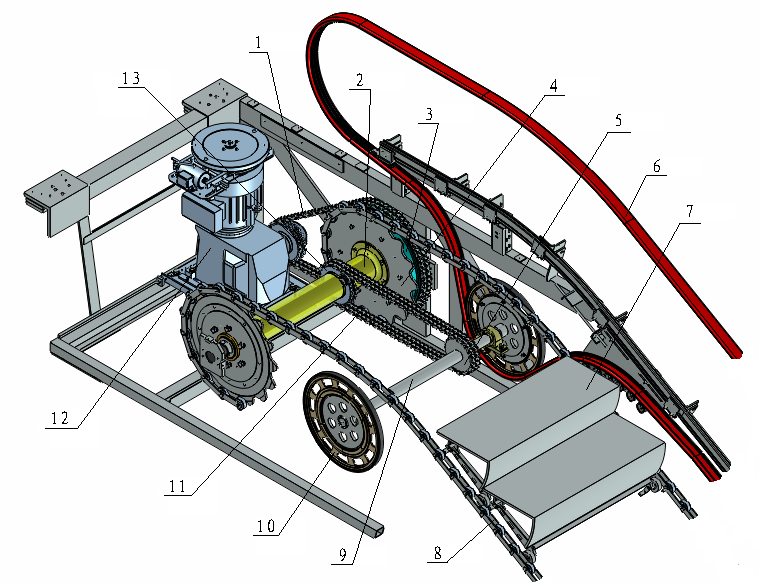 7.8.Задание: Какие требования предъявляются к входным площадкам эскалатора?поверхность входных площадок должна быть горизонтальной и ровнойВходные площадки с наклонными гребенками должны выполняться монолитными.Конструкция входной площадки должна иметь устройство, обеспечивающее правильное направление настила ступени относительно зубьев гребенки.Освещенность входных площадок должна быть не менее 40 лк.9. Задание: Эскалатор это:Наклонная, непрерывно движущаяся лестница с механическим приводом для подъема или спуска пассажиров, у которой несущая поверхность ступеней остается горизонтальной;движущаяся рывками лестница, с механическим приводом для подъема или спуска пассажиров, у которой несущая поверхность ступеней остается горизонтальной;движущаяся лестница с механическим приводом для подъема груза, у которой несущая поверхность ступеней остается горизонтальной;движущаяся лестница, с механическим приводом спуска пассажиров, у которой несущая поверхность ступеней остается горизонтальной.10. Задание. Ручной привод это:Привод, предназначенный для перемещения несущего полотна вручную;Привод, предназначенный для перемещения несущего полотна с ремонтной скоростью;Привод, предназначенный для перемещения несущего полотна с номинальной скоростью;Привод, предназначенный для перемещения несущего полотна с скоростью больше номинальной.2.2.Оценочные средства для практического этапа профессионального экзамена (практический этап профессионального экзамена)ПредисловиеВведены в действие Приказом Генерального директора ООО «ЦОК Пермь» №____ с даты утверждения СПК «Союз, общероссийское отраслевое объединение работодателей лифтовой отрасли и сферы вертикального транспорта "Федерация лифтовых предприятий"»Введены впервые ИзменениеНомера страницНомера страницНомера страницНомера страницВсего страниц в документеНомер документаДата введения измененияДата внесения измененияПодписьИзменениеИзмененных Замененных Новых Аннулированных Всего страниц в документеНомер документаДата введения измененияДата внесения измененияПодпись12345678910ДатаИзвещение об изменении (при его наличии)Подразделение организацииФамилия, инициалы работникаПодпись 1Паспорт комплекта оценочных средств1.1. Область применения.1.2. Инструменты оценки для теоретического этапа экзамена1.3. Инструменты оценки для практического этапа экзамена.1.4. материально – техническое обеспечение оценочных мероприятий2Оценочные средства для профессионального экзамена2.1. Оценочные средства для теоретического этапа профессионального экзамена.2.2. Оценочные средства для практического этапа профессионального экзаменапредмет оценкикритерии оценки№№ заданий123СОИСКАТЕЛЬ должен знать, т.е. в ходе теоретического этапа экзамена должны быть получены правильные ответы на вопросы, касающиеся следующих знаний:нет/да1. Знания общих сведений об устройстве эскалатора (пассажирского конвейера) нет/да (0/1)9,13,20,24,25,28,29,32-36,402. Правила пользования эскалатором (пассажирским конвейером) (C/01.2 ТФ: Наблюдение за перемещением пассажиров, находящихся на эскалаторе (пассажирском конвейере); С/02.3 ТФ: Принятие мер при обнаружении неисправностей эскалатора (пассажирского конвейера) и возникновении нештатной ситуации в процессе эксплуатации)нет/да (0/1)2,4,6,7,83. Порядок ведения закрепленной за оператором рабочей документациинет/да (0/1)314. Расположение и правила использования выключателя (кнопки) «Стоп»нет/да (0/1)15,395. Знания о правилах оказания первой помощи пострадавшимнет/да (0/1)26,276. Неисправности, при которых эскалатор должен быть отключеннет/да (0/1)21,37,387.Производственная инструкция и инструкция по охране труда подчинённого персоналанет/да (0/1)1,3,5,10,11,12,14,16,17,18,19,22,23,30предмет оценкикритерии оценкитип и количество заданий123СОИСКАТЕЛЬ должен уметь, т.е. при выполнении практического задания должны отсутствовать нарекания / замечания в части выполнения данного действия / демонстрации умения:да/нет- наблюдать за перемещением пассажиров, находящихся на эскалаторе (пассажирском конвейере) (C/01.2 ТФ: Наблюдение за перемещением пассажиров, находящихся на эскалаторе (пассажирском конвейере))- принимать меры при обнаружении неисправностей эскалатора (пассажирского конвейера) и возникновении нештатной ситуации в процессе эксплуатации (С/02.3 ТФ: Принятие мер при обнаружении неисправностей эскалатора (пассажирского конвейера) и возникновении нештатной ситуации в процессе эксплуатации)критерий оценки: да/нет(да – >3 балл, нет – <3 баллов)совокупность результатов практического этапа экзамена - положительная (показатель - не менее 3 баллов по обобщенным показателям, см.ниже)Задания на выполнение практических заданий комплексного характераЗадание № 1,Задание № 2КвалификацияОператор поэтажного эскалатора (3 уровень квалификации)профессиональный стандарт«Лифтер – оператор по обслуживанию лифтов и платформ подъемных» Приказ Министерства труда и социальной защиты РФ от 22.12.2014 г. №1082нУровень квалификации3КвалификацияОператор поэтажного эскалатора (3 уровень квалификации)профессиональный стандарт«Лифтер – оператор по обслуживанию лифтов и платформ подъемных» Приказ Министерства труда и социальной защиты РФ от 22.12.2014 г. №1082нУровень квалификации3Задание на выполнение трудовых действий в реальных или модельных условияхТрудовая функция (ии): C/01.2 ТФ: Наблюдение за перемещением пассажиров, находящихся на эскалаторе (пассажирском конвейере С/02.3 ТФ: Принятие мер при обнаружении неисправностей эскалатора (пассажирского конвейера) и возникновении нештатной ситуации в процессе эксплуатации)Трудовые действия (если предусмотрена оценка по действиям): нетЗадание 1:1.определить неисправности, влияющие на безопасную. Эксплуатацию эскалатора2. документально оформить отчетную документацию при выявлении неисправностей поэтажного эскалатора Место (время) выполнения задания: Экзаменационная площадка ЦОК Пермь в соответствии с временем, определенным в Индивидуальный график оценки квалификации соискателяМаксимальное время выполнения – 30 мин.Используемое оборудование и источники:- Модель платформы подъемной для инвалидов;- индивидуальные средства защиты;- набор инструментов (отвертки, пассатижи, гаечные ключи линейка металлическая, рулетка);-Руководство изготовителя платформы подъемной для инвалидов;-Производственная инструкция для оператора платформ подъемных для инвалидов;- ГОСТ Р 55555-2013 «Платформы подъемные для инвалидов и других маломобильных групп населения»;- ГОСТ Р 56421-2015 «Платформы подъемные для инвалидов и других маломобильных групп населения. Общие требования безопасности при эксплуатации».Положительное решение о соответствии квалификации соискателя положениям профессионального стандарта в части трудовых функций: C/01.2 ТФ: Наблюдение за перемещением пассажиров, находящихся на эскалаторе (пассажирском конвейере С/02.3 ТФ: Принятие мер при обнаружении неисправностей эскалатора (пассажирского конвейера) и возникновении нештатной ситуации в процессе эксплуатации)принимается при количество набранных баллов 3 или 4 при условии положительной оценки за «Соблюдение правил охраны труда и безопасных приемов выполнения работ» по обобщенным показателям.